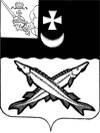 БЕЛОЗЕРСКИЙ МУНИЦИПАЛЬНЫЙ ОКРУГ  ВОЛОГОДСКОЙ ОБЛАСТИП О С Т А Н О В Л Е Н И ЕГЛАВЫ БЕЛОЗЕРСКОГО МУНИЦИПАЛЬНОГО ОКРУГАОт  27.09.2023  № 133О    внесении   измененияв   постановление     главы округа от 23.03.2023 № 60	ПОСТАНОВЛЯЮ:1. Внести в постановление главы  округа от 23.03.2023 № 60 «О создании межведомственной комиссии по профилактике правонарушений Белозерского муниципального  округа»  изменение, заменив в приложении № 2 «Состав межведомственной комиссии по профилактике правонарушений Белозерского муниципального  округа»  слова «Бубнова Г.В. – начальник территориального управления «Белозерское» » словами «Антонов Н.И. - начальник территориального управления «Белозерское» ».2. Настоящее постановление подлежит официальному опубликованию в газете «Белозерье» и размещению на официальном сайте Белозерского муниципального округа в информационно-телекоммуникационной сети «Интернет». Глава   округа:                                                                      Д.А.Соловьев